February 2-8, 2014  TAKE-HOME ACTIVITY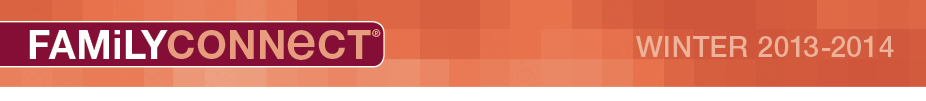 Jesus Teaches That We Are to Be Salt and LightWEEK10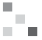 Bible PointHelp others see Jesus.Key Verse“In the same way, let your light shine before men, that they may see your good deeds and praise your Father in heaven” (Matthew 5:16).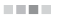 Sneak PeekDon’t miss next week when we discover that Jesus helps us believe.We learned today that Jesus said we are to be “the salt of the earth” and “the light of the world.” We also learned that when we let our light shine before others, they see the good things we do and praise God (Matthew 5:13-16). Strengthen your family’s faith learning and growth at home with this easy idea.ParentsTalk with your kids about someone you all know who seems to be reflecting the light of Jesus to other people. Discuss the effects that person has on others and how you feel when you’re around him or her. Then talk about ways that each family member can share the light of Jesus with other people, such as by giving someone a Christian book, serving through an act of kindness, or telling someone what Jesus has done for him or her personally. Commit to sharing the light of Jesus in one of the ways discussed. Then encourage each other throughout the week to share how you’ve followed through on being salt and light to the people around you.PrayGod, you’ve given us life and joy. We want everyone around us to know you and have an amazing friendship with you. Please help us do good deeds so that other people will see you in us and praise your name. In Jesus’ name, amen.Our family thanks God for:Our family talks to God about: